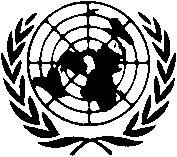 UNITED NATIONSOFFICE FOR DISARMAMENT AFFAIRS AT VIENNAANNOUNCEMENT FOR CONTRACTUAL SERVICES* This assignment does not carry any entitlement to social benefits such as medical insurance, pension, sick leave, etc.BACKGROUND AND RESPONSIBILITIES:Vienna hosts a great concentration of UN and specialized agencies dealing with disarmament and non-proliferation, including global and regional organizations, NGOs, research and educational centres. This has led to the creation of an increasing number of networks, leading to the emergence of innovative partnerships for applied studies, capacity building and professional skills. However, potential users of this wealth of dynamic educational opportunities might find it increasingly difficult to identify the desired information from the various existing ad hoc systems.  As a result, there is a growing gap in disarmament and non-proliferation education opportunities. This gap is evident, particularly in the case of reaching out to young professionals from the global south, especially women. When this gap is bridged, it could provide an exponential contribution to peace and related issues. Such initiative will ensure long-term strengthening of existing tools where women have access to, both at  national and international level.To this end, the UN mandated University of Peace and other partners are collaborating with UNODA to build on the Disarmament and Non-Proliferation Education dashboard, a web collaboration space containing training courses for practitioners. These educational courses will serve as a tool for both online and in-person training courses that UPEACE will offer in different continents in the Global South in coordination with universities, diplomatic and military academies, as well as other learning institutions. Partners will also assist those educational institutions willing to do so in including the courses in their regular curricula.QUALIFICATIONS:Education: Technical degree in multimedia or a related fieldTechnical knowledge of DreamWeaver/Front Page, Final Cut Pro, Adobe Premiere or similar softwareKnowledge of Drupal, ASP, SQL a plusProfessional Experience: Minimum 2 years’ working experience in video production requiredExperience in making video clips for training courses, preparing video scripts and storyboards a plusExperience in ‘court métrage’ a plusWorking experience with multi-partner projects a plusWorking experience or previous consultancy engagement with the United Nations system a plusLanguages: English and French are the working languages of the United UN Secretariat. For the position advertised, fluency in English with proven drafting and communication skills is required (and knowledge of another official United Nations language is an advantage). All applicants are requested to complete a United Nations Personal History form (PHP), available online (inspira.un.org). Applicants should also outline in a cover letter why they consider themselves qualified for the position. Due to the expected high volume of applications, only candidates under serious consideration will be contacted. All applications should be sent to consultants@unvienna.org and unodaviennaoffice@unvienna.org by e-mail with PHP in pdf format attached and with the announcement number mentioned clearly in the subject line. Preference will be given to equally qualified women applicants.ANNOUNCEMENT NUMBER29-CON-15DEADLINE FOR APPLICATIONS3 June 2015TITLE Consultant (Video/Radio Editor)ANTICIPATED DURATIONSeven (7) months ORGANIZATIONAL UNITUNODA at ViennaDUTY STATIONVienna ESTIMATED REMUNERATION*To be determined